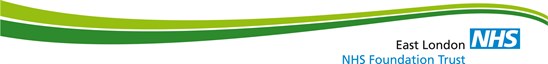 RAMADHAN 2023					(East London Sites)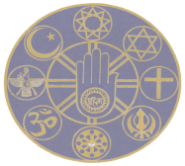                                   Department of Spiritual, Religious and Cultural CareIf you would like more information, please email us on elft.spiritualcare@nhs.net1 Thur 23 March 4.19 6.212 Fri 24 4.176.233 Sat 254.156.254 Sun 265.137.265 Mon275.117.286 Tue285.107.307 Wed295.087.318 Thur305.057.339 Fri315.047.3510 Sat1 April5.027.3611 Sun25.007.3812 Mon34.577.4013 Tue44.557.4114 Wed54.537.4315 Thur64.517.4516 Fri74.487.4617 Sat84.467.4818 Sun94.447.5019 Mon104.427.5120 Tue114.397.5321 Wed124.377.5522 Thur134.357.5623 Fri144.337.5824 Sat154.318.0025 Sun164.298.0226 Mon174.268.0327 Tue184.238.0528 Wed194.218.0729 Thur204.198.0830 Fri214.168.10